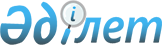 Об установлении ограничительных мероприятий
					
			Утративший силу
			
			
		
					Решение акима Сарбулакского сельского округа Хобдинского района Актюбинской области от 5 мая 2014 года № 2. Зарегистрировано Департаментом юстиции Актюбинской области 11 мая 2014 года № 3891. Утратило силу решением акима Сарбулакского сельского округа Хобдинского района Актюбинской области от 25 декабря 2014 года № 08     Сноска. Утратило силу решением акима Сарбулакского сельского округа Хобдинского района Актюбинской области от 25.12.2014 № 08.
      В соответствии со статьей 35 Закона Республики Казахстан от 23 января 2001 года «О местном государственном управлении и самоуправлении в Республике Казахстан», статьей 10–1 Закона Республике Казахстан от 10 июля 2002 года «О ветеринарии» и на основании представления главного государственного ветеринарно-санитарного инспектора Кобдинской районной территориальной инспекции от 23 апреля 2014 года № 93, аким Сарбулакского сельского округа РЕШИЛ:
      1. Установить ограничительные мероприятия на территории села Сарбулак Сарбулакского сельского округа, в связи с выявлением очага инфекционной болезни бруцеллез среди крупного рогатого скота.
      2. Контроль за выполнением настоящего решения оставляю за собой.
      3. Настоящее решение вводится в действие со дня его первого официального опубликования.


					© 2012. РГП на ПХВ «Институт законодательства и правовой информации Республики Казахстан» Министерства юстиции Республики Казахстан
				      Аким сельского округаЕ. Утегенов